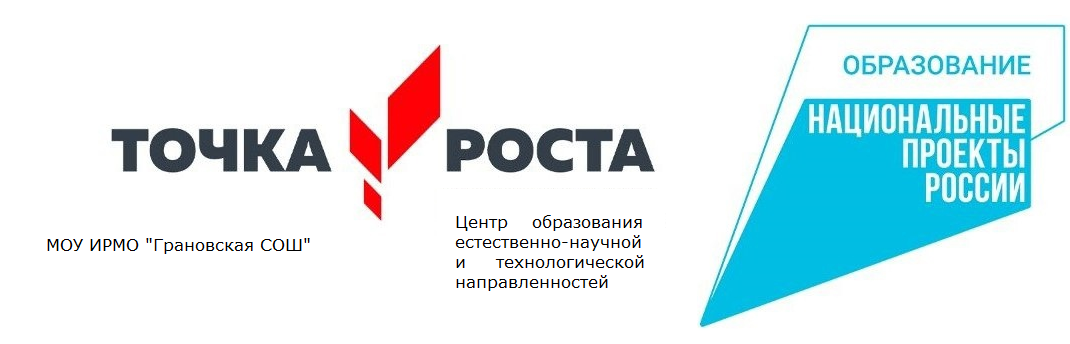 УТВЕРЖДЕНОРуководитель центра              «Точка роста»_____________Л.С. Погодаева«01» сентября 2023г.Естественно -научной направленностиБИОЛОГИЯПОНЕДЕЛЬНИК10.50-11.30 (7 класс)    14.10-14.50 (9 класс)ВТОРНИК14.10-14.50 (9 класс)СРЕДА  9.50-10.30 (8 класс)   11.40-12.20 (6 класс)             12.30-13.10 (6 класс)ЧЕТВЕРГ14.10-14.50 (5класс)  15.00-15.40 (5класс) 16.00-16.40 (5класс)ПЯТНИЦА